BILAN DES ACTIONS 2023Pour les bilans des projets 20231. L'action réalisée par rapport au projet énoncé- Ce qui était envisagé- Ce qui a été mis en œuvre- Ce qu'il reste à mettre en œuvre (par rapport au programme d'action initial)2. Les effets identifiables de l'action au regard des objectifs (rappeler les objectifs du projet)- Du point de vue des participant.e.s- Du point de vue des équipes soignantes- Du point de vue des intervenant.e.s- Du point de vue des équipes culturelles- Du point de vue de l'institution- Du point de vue des publics extérieurs, le cas échéant.3. Les atouts et les difficultés rencontrées dans la conduite du projet- Mise en œuvre des actions- Méthode d'accompagnement et de régulation- Partenariats- Institution4. Données objectives5. Bilan budgétaire (cf tableau ci-dessous)- Rappel du bilan prévisionnel- Compte de résultats	Attention : ce compte de résultats doit faire état des dépenses et recettes	sur la globalité du projet et pas uniquement sur le montant de la subvention	octroyée par le dispositif.Le bilan doit être élaboré après concertation de l'ensemble des partenaires de l'action. 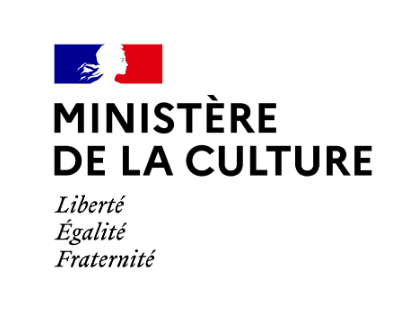 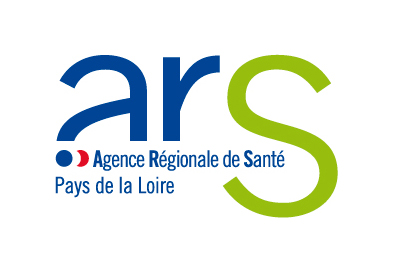 Nombre de partenaires de l’établissementNombre d’intervenant.e.s sur la saisonNombre d’ateliers, d’intervenant.e.s et de patient.e.s par atelierNombre total de personnes par événement et/ou sur la saisonNombre de restitutions (DVD, CD, livres, présentations publiques d’ateliers, de spectacles, etc)Budget prévisionnelCompte de résultatsBudget prévisionnelCompte de résultatsChargesdépensesproduitsrecettesRémunération intervenant.e.s TTC€€Convention DRAC - ARS€€Déplacements et frais divers€€Région€€Fournitures€€Département€€Communication€€Ville€€Autres€€Mécénat€€Autres€€Hôpital  ou établissement médico-social (apports financiers et/ou structurels)€€Autres€€Partenaires (apports financiers et/ou structurels)€€Autres€€Provisions/déficit€€Total€€Total€€